§1620.  Remedies of holders of bonds and notesIn addition to all other rights or remedies set forth in Title 30‑A, section 6023, subsection 2, the trustee appointed pursuant to Title 30‑A, section 6023 may, and upon written request of the holders of 25% in principal amount of all bonds then outstanding that have been issued to finance or refinance all or a portion of the costs of qualified transportation projects shall, in the trustee's or the bank's own name, by mandamus or other suit, action or proceeding at law or in equity, enforce all rights of the bondholders, including the right to require the bank to collect payments and other amounts and to collect interest and amortization payments under agreements payable to the bank and pledged to payment of the bonds adequate to carry out any agreement as to, or pledge of, those payments and other amounts and of such interest and amortization payments and to require the bank to carry out any other agreements with the bondholders and to perform its duties under this section.  [PL 2007, c. 329, Pt. P, §1 (NEW).]SECTION HISTORYPL 2007, c. 329, Pt. P, §1 (NEW). The State of Maine claims a copyright in its codified statutes. If you intend to republish this material, we require that you include the following disclaimer in your publication:All copyrights and other rights to statutory text are reserved by the State of Maine. The text included in this publication reflects changes made through the First Regular and First Special Session of the 131st Maine Legislature and is current through November 1. 2023
                    . The text is subject to change without notice. It is a version that has not been officially certified by the Secretary of State. Refer to the Maine Revised Statutes Annotated and supplements for certified text.
                The Office of the Revisor of Statutes also requests that you send us one copy of any statutory publication you may produce. Our goal is not to restrict publishing activity, but to keep track of who is publishing what, to identify any needless duplication and to preserve the State's copyright rights.PLEASE NOTE: The Revisor's Office cannot perform research for or provide legal advice or interpretation of Maine law to the public. If you need legal assistance, please contact a qualified attorney.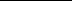 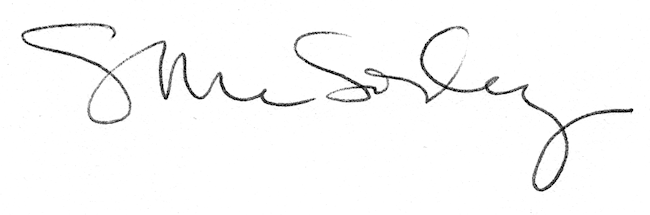 